PREVENTIVNÍ PROGRAM ŠKOLY 2023/2024 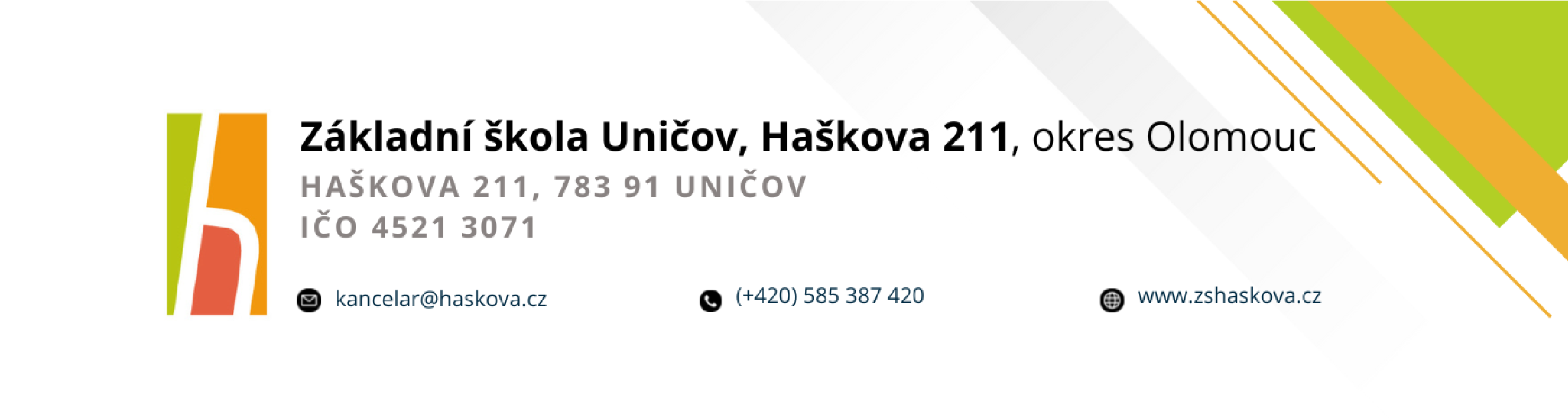 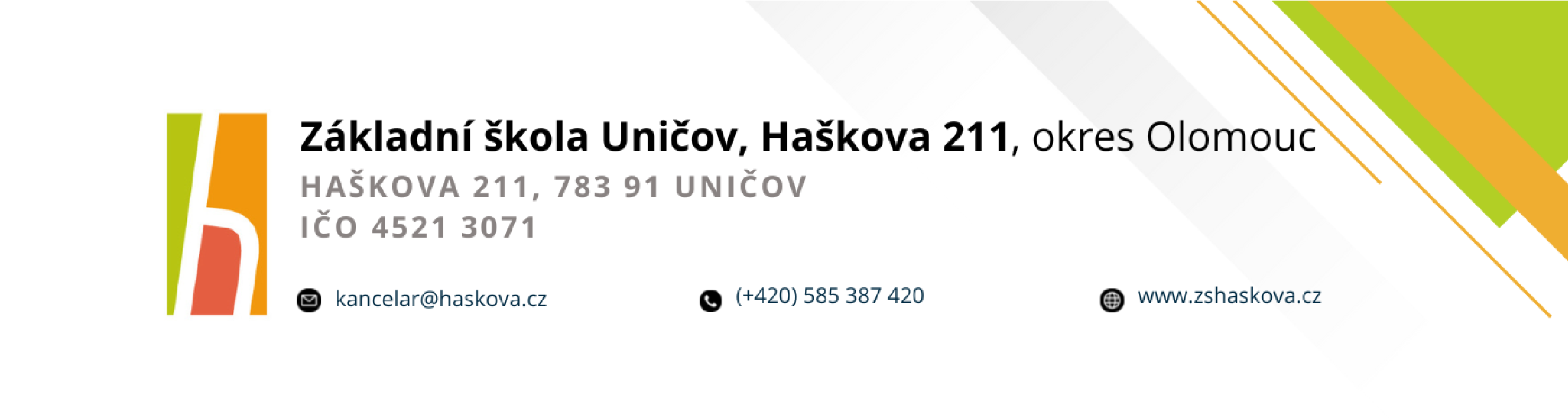 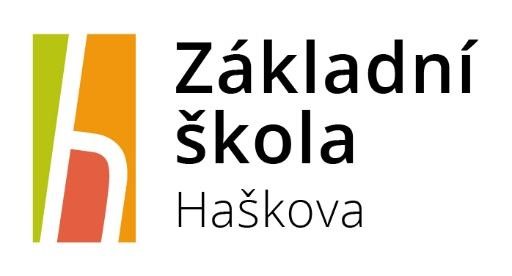 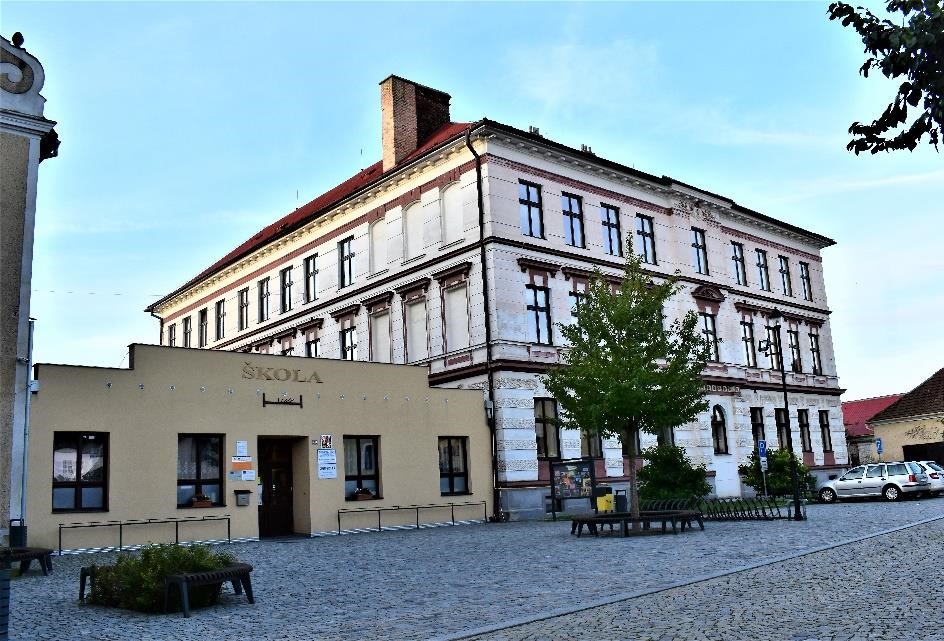 Obsah ZÁKLADNÍ ÚDAJE _______________________________________________________________________________ 3 CHARAKTERISTIKA ŠKOLY ______________________________________________________________________ 4 ZMAPOVÁNÍ SITUACE VE ŠKOLE, PRO STANOVENÍ CÍLŮ PPŠ __________________________________________ 5 VSTUPNÍ INFORMACE A JEJICH ZDROJE ____________________________________________________________ 5 Sociální a jiné okolí školy __________________________________________________________________ 5 Informace od pedagogů __________________________________________________________________ 5 Informace od rodičů ______________________________________________________________________ 5 Informace od žáků _______________________________________________________________________ 5 Hodnocení PPŠ minulého školního roku _______________________________________________________ 5 CÍLE VYPLÝVAJÍCÍ ZE ZMAPOVÁNÍ SITUACE ________________________________________________________ 7 PREVENTIVNÍ PROGRAM ŠKOLY _________________________________________________________________ 7 I. PRÁCE PEDAGOGICKÉHO SBORU A VEDENÍ ŠKOLY __________________________________________________ 7 1.1. V oblasti přímé práce pedagogů ___________________________________________________________ 7 II. SPOLUPRÁCE ŠKOLY S RODIČI _________________________________________________________________ 7 III. PROGRAM PREVENTIVNÍCH AKTIVIT PRO ŽÁKY ŠKOLY ______________________________________________ 7 Způsob seznámení žáků s činností ŠMP, možnostmi pomoci a PPŠ ________________________________ 7Specifická prevence pro žáky ______________________________________________________________ 8 3.2.1. Specifická prevence pro žáky ve výuce a programy primární prevence ____________________________ 8 3. 2. Selektivní prevence reagující na individuální situaci ve třídě ____________________________________ 14 3. 3. Jednorázové aktivity pro žáky ____________________________________________________________ 15 3.4. Nespecifická prevence __________________________________________________________________ 15 IV. EVIDENCE A EFEKTIVITA ____________________________________________________________________ 16 V. ZÁVĚREČNÉ INFORMACE ____________________________________________________________________ 16 PŘÍLOHA Č. 1 _________________________________________________________________________________ 17 Aktuální legislativa září 2023________________________________________________________________ 17 Strategie ________________________________________________________________________________ 17 Zákony _________________________________________________________________________________ 17 Vyhlášky ________________________________________________________________________________ 18 Metodické pokyny a doporučení _____________________________________________________________ 17 PŘÍLOHA Č. 2 _________________________________________________________________________________ 19 Důležité kontakty _________________________________________________________________________ 19 Preventivní program školy je zpracován v souladu s aktuální legislativou a metodickými pokyny a doručeními (viz příloha č.1) ZÁKLADNÍ ÚDAJE A. CHARAKTERISTIKA ŠKOLY Základní škola Uničov, Haškova 211 je nejstarší základní školou v Uničově s dlouholetou tradicí. Průměrná naplněnost tříd je 20 žáků, což nám stále umožňuje zachovat si rodinný charakter školy, kde každé dítě může dostat příležitost co nejlépe využít svých schopností a možností. Zakládáme si na tom, že naše škola je otevřená každému, podle jeho specifických potřeb. Usilujeme o příjemné a klidné prostředí ve škole, o dobré vztahy mezi učiteli, rodiči a žáky. Snažíme se budovat pozitivní vztahy uvnitř pedagogického sboru, v třídních kolektivech i mezi jednotlivými žáky. Jde o úplnou školu s 1. až 9. postupovým ročníkem. Školu navštěvují kromě místních žáků také žáci z okolních vesnic. Škola má také několik žáků s odlišným mateřským jazykem, jedná se o děti ukrajinské či vietnamské národnosti.    Škola je tvořena dvěma budovami spojenými koridorem se šatnami, ŠPP se nachází v budově 2. stupně. Co se týče materiální stránky školy, všechny učebny jsou vybaveny polohovacím nábytkem, počítačová učebna je modernizovaná, většina učeben je vybaveno interaktivní dotykovou tabulí s počítačem, popřípadě televizní obrazovkou připojitelnou k notebooku, který má k dispozici každý učitel. V provozu je také fyzikálně-chemická laboratoř. V žákovských šatnách žáci vlastní svoji šatní skříňku. Žákům je k dispozici multifunkční hřiště s umělým povrchem.    Za riziková prostředí ve škole lze považovat veškerá WC a školní šatny, kde není možný nepřetržitý dohled a tato místa lze označit za méně monitorovaná. Další místa s větším rizikem ke vzniku úrazů apod. jsou dlouhé chodby v budově prvního stupně a zábradlí, obzvláště v druhém patře budovy druhého stupně.    Se školním řádem, který je dostupný na odkazu https://zshaskova.cz/dokumenty/ byli žáci seznámeni na začátku školního roku v třídnických hodinách a rodiče pak prostřednictvím webových stránek školy, což potvrdili ve školním systému Edookit. Kromě tohoto elektronického systému má každý žák naší školy také účet od společnosti Microsoft. B. ZMAPOVÁNÍ SITUACE VE ŠKOLE, PRO STANOVENÍ CÍLŮ PPŠ VSTUPNÍ INFORMACE A JEJICH ZDROJE 1. Sociální a jiné okolí školy Město Uničov má asi 11 tisíc obyvatel a jedná se o obec s rozšířenou působností. Žáci naší školy jsou místní, ale i dojíždějící z okolních vesnic. Od loňského školního roku naši školu navštěvuje také několik žáků z Ukrajiny. V oblasti prevence a řešení rizikového chování naše škola spolupracuje především s městskou policií, hasiči a orgánem sociálně–právní ochrany dětí, dále s neziskovými organizacemi a Krajskou hygienickou stanicí v Olomouci. Nevýhodou uničovské školy je, že za preventivními programy se většinou musí dojet do Olomouce. Problémem také je, že pokud se nějaké rizikové chování již objeví, trvá dlouho zrealizovat specifický preventivní program, jelikož jsou na ně dlouhé čekací lhůty. 2. Informace od pedagogů Situaci v oblasti rizikového chování na škole pedagogové hodnotí jako relativně dobrou, popřípadě průměrnou a podobnou jako na ostatních školách. Většina si myslí, že vyskytnou-li se tyto jevy, jsou dobře řešeny školním poradenským pracovištěm. Jevy, na které by se škola měla zaměřit, vyplývají z případů, které se v poslední době nejvíce řešily – šikana, agrese, záškoláctví, návykové látky. Dále pak sebepoškozování, závislostní chování, vandalismus. Pedagogové ocenili fungující spolupráci se školním poradenským pracovištěm, k řešení problémů v třídních kolektivech by však potřebovali větší spolupráci s rodiči a jednotnost postupů pedagogického sboru, popřípadě specifické preventivní programy na daný druh rizikového chování od externích subjektů. Tyto informace byly získány prostřednictvím anonymního dotazníku. 3. Informace od rodičů Na posledních třídních schůzkách byly rodiče starších žáků seznámeni s novými formami užívání nikotinu (nikotinové sáčky, elektronických cigaretách) a jejich rozšíření mezi dětmi. Většina rodičů tyto informace uvítala a hodnotila jako přínosné. Dále v diskuzích byl rozebírán problém se záškoláctvím a vzešlo z nich, že po 2 školních rocích poznamenaných onemocněním COVID-19, mají žáci problém se plně zapojit do školní výuky, což se kromě zvýšené absence projevilo také například zhoršením prospěchu či zhoršením vztahů ve třídách.    4. Informace od žáků Při zjišťování situace v oblasti rizikového chování na škole z pohledu žáků bylo nejčastěji poukazováno na problémy v třídních kolektivech, především ve vyšších ročnících. Občas tyto problémy žáci nazývali šikanou. Často byly také zmiňovány návykové látky (nikotinové sáčky, cigarety) a záškoláctví. V souvislosti s některými projevy rizikového chování vyšlo najevo, že problémovým místem jsou záchody 2. stupně. Většina dotázaných žáků hodnotí prostředí školy a třídy spíše pozitivně a cítí se tam spíše bezpečně. Informace od straších žáků byly získány prostřednictvím anonymních dotazníků, u mladších žáků pak během diskuze v rámci vyučovacích hodin. Téma bude dále rozebíráno v třídnických hodinách. 5. Hodnocení PPŠ minulého školního roku     Po dvou letech již nebyl průběh tohoto školního roku nijak výrazně ovlivněn epidemií onemocnění COVID-19. Následky předchozích let se ovšem objevily i letos, často v podobě psychických problémů žáků projevujících se vyšší mírou absence ve výuce a s tím spojenou školní neúspěšností, problémy v kolektivu i sebepoškozováním. Tyto problémy byly řešeny na výchovných komisích či pravidelných třídnických hodinách, případně konzultacemi se školní psycholožkou, byly také předány kontakty na odborníky v oboru. Stejně jako v minulém roce probíhalo na škole doučování financované MŠMT pro zmírnění školní neúspěšnosti a stejně jako v minulém roce se v mnoha případech ukázalo jako efektivní. Již tradičně probíhala příprava žáků 9. ročníku na přijímací zkoušky na střední školy.   Bylo zjištěno několik případů záškoláctví, které bylo řešeno ve spolupráci s OSPOD, v jednom případě bylo nutné poslat oznámení na přestupkové oddělení Městského úřadu Uničov a následně potom na Policii ČR.   Opět se objevily případy vnášení do školy a užívání návykových látek (nikotinové sáčky, elektronické cigarety) v prostoru žákovských toalet. Situace byly vyšetřovány a řešeny kázeňskými opatřeními a poučením žáků.    Ve školním roce 2022/2023 se objevily případy kyberšikany na sociálních sítích pod hlavičkou školy provázené nevhodnými komentáři. Situace byla prošetřena a po konzultaci s PČR proběhly preventivní přednášky ve třídách druhého stupně. Tyto profily byly následně autory odstraněny. Řešila se i klasická šikana na druhém stupni, kdy po vyšetření proběhy rozhovory s aktéry za přítomností školního poradenského pracoviště, třídní učitelky a vedení školy a následně byli informováni i rodiče daných žáků. Po tomto zásahu se situace zlepšila a k opakování již nedocházelo.   Dalšími již méně závažnými problémy, které se řešily bylo nevhodné chování ke spolužákům, neplnění školních povinností či poučení o tělesné hygieně. Vše formou rozhovorů se žáky či zákonnými zástupci.   C. CÍLE VYPLÝVAJÍCÍ ZE ZMAPOVÁNÍ SITUACE snížení počtu neomluvených hodin zamezení vnášení návykových látek do budovy školy a jejich užívání efektivní řešení konfliktů v třídním kolektivu předcházení školní neúspěšnosti D. PREVENTIVNÍ PROGRAM ŠKOLY I. PRÁCE PEDAGOGICKÉHO SBORU A VEDENÍ ŠKOLY 1.1. V oblasti přímé práce pedagogů  V oblasti přímé práce pedagogů budeme dále pokračovat v pravidelných třídnických hodinách s třídním učitelem a školní psycholožkou v četnosti 1x za 14 dní. Zde bude kladen důraz na aktivity podporující dobré třídní klima a vztahy mezi žáky a třídním učitelem a žáky navzájem. Dále bude pokračovat doučování financované MŠMT jako kompenzace distanční výuky. Od letošního školního roku byl také upraven školní řád, se kterým byly žáci důkladně seznámeni a rodičům byl zaslán s vyžádaným potvrzením o přečtení. Důraz byl kladen na zákaz vnášení a užívání návykových látek ve škole. Všem byla znovu připomenuta pravidla pro omlouvání absence žáků a od pedagogů bude vyžadován jednotný postup při porušení školního řádu. 1.2. Plán vzdělávání pedagogických pracovníků v oblasti prevence SPJ  1.3. Plán vzdělávání ŠMP v oblasti prevence SPJ  II. SPOLUPRÁCE ŠKOLY S RODIČI 2.1. Způsoby seznámení rodičů s činností ŠMP, možnostmi spolupráce a MPP Rodiče byli seznámeni s činností školního metodika prevence a možnostmi spolupráce prostřednictvím školního informačního systému Edookit, kde jim byly zaslány i kontaktní údaje. Další informace o činnosti a kontaktech jsou uvedeny na webových stránkách školy www.zshaskova.cz v sekci Školní poradenské pracoviště a budou zopakovány na třídních schůzkách. V budově školy je také umístěna informační nástěnka školního poradenského pracoviště. Preventivní program školy je taktéž umístěn na webových stránkách školy a rodiče o něm budou informováni. 2.2. Aktivity pro rodiče  2.3. Aktivity podporující spolupráci školy s rodiči III. PROGRAM PREVENTIVNÍCH AKTIVIT PRO ŽÁKY ŠKOLY 3.1. Způsob seznámení žáků s činností ŠMP, možnostmi pomoci a PPŠ Na začátku školního roku je metodik prevence představen všem žákům a přítomným rodičům na slavnostním zahájení školního roku. Dále je osobně představen v jednotlivých třídách II. stupně a žáci jsou seznámeni s jeho činností. Jsou také seznámeni s internetovou schránkou důvěry na webových stránkách školy a dalšími způsoby a případy, jak a co je možné se ŠMP řešit.  3.2. Specifická prevence pro žáky  3.2.1. Specifická prevence pro žáky ve výuce a programy primární prevence třída, třídní učitelky Mgr. Marie Kuxová, Mgr. Dagmar Mojdlová třída, třídní učitelky Mgr. Jana Vincourová, Mgr. Lenka Dušková třída, třídní učitelky Mgr. Veronika Beňová, Mgr. Jana Hrachovinová třída, třídní učitelky Mgr. Dana Nezhybová, Mgr. Jana Veselá  třída, třídní učitelka Mgr. Zuzana Gucká, Mgr. Lenka Jiříčkovátřída, třídní učitel Mgr. Alžběta Kaplovátřída, třídní učitel Mgr. Petr Zeman třída, třídní učitelky Mgr. Magda Kohlová, Mgr. Jana Ryšavá třída, Mgr. Anežka Zavadilová, Jana Valentová3. 2. Selektivní prevence reagující na individuální situaci ve třídě Vyplývá z minulého školního roku nebo ze šetření na počátku nového školního roku 3. 3. Jednorázové aktivity pro žáky 3.4. Nespecifická prevence Škola je zapojena do projektů Ovoce do škol, MAP ORP Uničovsko.  Žáci se pravidelně účastní různých soutěží – Dějepisná olympiáda, Mladý chemik, Konverzační soutěž v anglickém jazyce, Astronomická soutěž, soutěž v psaní na klávesnici a sportovních soutěží a turnajů. V tomto školním roce plánujeme účast školy na akcích města. Bude se jednat o gulášfest, vánoční jarmark a květinový jarmark.  Vybraní žáci se zapojí do dobročinné sbírky ke Dni válečných veteránů. Následně proběhne workshop organizace Post Bellum.Každoročně jsou plánovány také různé exkurze – na výlov rybníka v Šumvaldu, do knihovny, na konci školního roku, a besídky – vánoční ve třídě a v družině. Pro vybrané třídy prvního stupně je pořádaná škola v přírodě. Akce školní družiny:  soutěž O nejkrásnější Halloweenskou dýni s cenami, občerstvením a diskotékou Mikulášská besídka s MikulášemVánoční besídka Maškarní karneval se soutěžemi, cenami a diskotékou soutěže rodinných týmů – Poznáváme svoje město Uničov, Letem Evropou,   spaní v družině s noční hrou celodenní výlet družiny v červnu péče o živá zvířátka v družině Kroužky pro první stupeň: pondělí až čtvrtek sportovní hry úterý 15:00 - 16.30 keramika pro začínající středa 15:00 - 16.30 vaření středa 15:00 – 17:00 paličkování čtvrtek 15:00 – 17:00 keramika pro pokročilejší Kroužky pro druhý stupeň: příprava na přijímací zkoušky z českého jazyka a matematiky pro žáky 9. tříd IV. EVIDENCE A EFEKTIVITA  O výskytu rizikového chování jsou vedeny záznamy metodikem prevence nebo výchovným poradcem. Metodik prevence vede svůj preventivní deník se záznamem své preventivní práce, výchovný poradce uchovává záznamy pohovorů s rodiči a výchovných komisí. Veškeré akce jsou zaznamenávány v knize akcí uložené v kanceláři školy. Akce jsou po jejich konání vyhodnocovány buďto dotazníky nebo diskuzí, popřípadě písemným vyjádřením. Na konci školního roku je pak vypracováno vyhodnocení a zpráva o plnění preventivního programu V. ZÁVĚREČNÉ INFORMACE 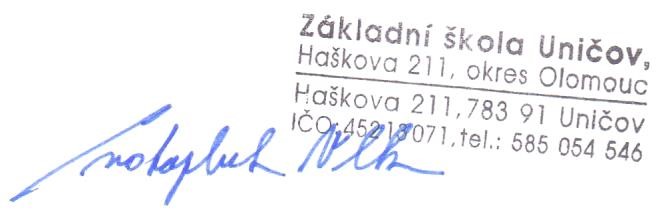 Příloha č. 1  Legislativní rámec pro oblast školské prevence rizikového chováníaktualizace k 1. 9.2023STRATEGIENárodní strategie primární prevence rizikového chování dětí a mládeže na období 2019 – 2027 a Akční plán realizace Národní strategie primární prevence rizikového chování dětí a mládeže na období 2023 – 2025Národní strategie prevence a snižování škod spojených se závislostním chováním 2019 –2027Strategie prevence kriminality v ČR na léta 2022 – 2027Krajský plán primární prevence rizikového chování v Olomouckém kraji na léta 2023 – 2026 Strategický protidrogový plán Olomouckého kraje na období 2023 – 2026Akční plán realizace politiky v oblasti závislostí a závislostního chování v Olomouckém kraji na období 2023 – 2024ZÁKONYZákon č. 561/2004 Sb., o předškolním, základním, středním, vyšším odborném a jiném vzdělávání (Školský zákon), ve znění pozdějších předpisůZákon č. 284/2020 Sb., kterým se mění zákon č. 561/2004 Sb., školský zákon, nabývá účinnosti dnem 1. října 2020, s výjimkou ustanovení části první čl. I bodů 6, 81 a 83, které nabývají účinnosti patnáctým dnem po dni jeho vyhlášení.  Ustanovení části první čl. I bodu 12 pozbývá platnosti dnem 30. září 2025.Zákon č. 562/2004 Sb., kterým se mění některé zákony v souvislosti s přijetím školského zákona Zákon č. 563/2004 Sb., o pedagogických pracovnících a o změně některých zákonů Zákon č. 186/2016 Sb., o hazardních hrách Zákon č. 167/1998 Sb., o návykových látkách a o změně některých dalších zákonů Zákon č. 65/2017 Sb., o ochraně zdraví před škodlivými účinky návykových látek – „Tabákový Zákon“Zákon č. 422/2003 Sb. o sociální potřebnosti – ohlašovací povinnost školy při neomluvených hodinách (novela zákona č.  482/1991 Sb.)Zákon č. 359/1999 Sb. o sociálně-právní ochraně dětí (více o ohlašovací povinnosti školy)Zákon č. 218/2003 Sb. o odpovědnosti mládeže za protiprávní činy a o soudnictví ve věcech mládežeVYHLÁŠKYVyhláška č. 197/2016 Sb., kterou se mění Vyhláška č. 72/2005 Sb., o poskytování poradenských služeb ve školách a školských poradenských zařízeníchVyhláška č. 248/2019 Sb., kterou se mění vyhláška č. 27/2016 Sb., o vzdělávání žáků se speciálními vzdělávacími potřebami a žáků nadaných, ve znění pozdějších předpisů Vyhláška č. 412/2006 Sb., kterou se mění vyhláška č. 317/2005 Sb., o dalším vzdělávání pedagogických pracovníků, akreditačních komisí a kariérním systému pedagogických pracovníků METODICKÉ POKYNY A DOPORUČENÍMetodické doporučení Ministerstva školství, mládeže a tělovýchovy k prevenci a postihu záškoláctví a omlouvání žáků z vyučování (č.j.: MSMT-780/2024-1)Metodický pokyn ministryně školství, mládeže a tělovýchovy k prevenci a řešení šikany ve školách a školských zařízeních (č.j.: MŠMT-21149/2016)Metodické doporučení k prevenci rizikového chování dětí, žáků a studentů ve školách a ve školských zařízeních (č.j.: MŠMT 21291/2010-28) + přílohy pro jednotlivé typy rizikového chování:1. návykové látky                                                       2. rizikové chování v dopravě3. poruchy příjmu potravy4. alkohol5. syndrom CAN6. školní šikanování7. kyberšikana8. homofonie9. extremismus, rasismus, xenofobie, antisemitismus10. vandalismus11. záškoláctví12. krádeže13. tabák14. krizové situace spojené s násilím15. netolismus 16. sebepoškozování17. nová náboženská hnutí18. rizikové sexuální chování19. příslušnost k subkulturám20. domácí násilí 21. hazardní hraní 22. dodržování pravidel prevence vzniku problémových situací týkajících se žáků s PASMetodický pokyn Ministerstva školství, mládeže a tělovýchovy k výchově proti projevům rasismu, xenofobie a intolerance (č.j.: 14423/99-22)Metodické doporučení pro práci s Individuálním výchovným programem v rámci řešení rizikového chování žáků (č. j. MSMT-43301/2013)Metodický pokyn k jednotnému postupu při uvolňování a omlouvání žáků z vyučování, prevenci a postihu záškoláctví (č.j.: 10194/2002 –14)související normy: Zákon o sociální potřebnosti č. 422/2003 Sb. (novela zákona č.  482/1991 Sb.) – ohlašovací povinnost školy při neomluvených hodinách; Zákon o sociálně-právní ochraně dětí č. 359/1999 Sb. (změny - platné znění od 1. 1. 2015 – více o ohlašovací povinnosti školy)Spolupráce předškolních zařízení, škol a školských zařízení s Policií ČR při prevenci a při vyšetřování kriminality dětí a mládeže a kriminality na dětech a mládeži páchané, (č.j.: 25884/2003-24)     související norma: Zákon o odpovědnosti mládeže za protiprávní činy a o soudnictví ve věcech mládeže č. 218/2003 Sb. platné znění od 1. 6. 2015Metodický pokyn k zajištění bezpečnosti a ochrany zdraví dětí, žáků a studentů ve školách a školských zařízeních zřizovaných MŠMT (č.j.: 37 014/2005-25)Příloha č. 2 Síť kontaktů pro PPRCH MŠMT ČR, Primární prevenceOddělení základního vzdělávání, pracoviště MŠMT, Karmelitská 5, 118 12 Praha 1 - Malá StranaMgr. Svatopluk Pohořelý (vedoucí oddělení základního vzdělávání)svatopluk.pohorely@msmt.cz; tel.: 234 812 132Mgr. Jana Havlíková (PPRCH u dětí a mládeže, dotační program v oblasti primární prevence)             	jana.havlikova@msmt.cz; tel.: 234 812 193Ing. Vladimíra Mikešová (PPRCH u dětí a mládeže, dotační program v oblasti primární prevence)vladimira.mikesova@msmt.cz; tel.: 234 812 104Krajský školský koordinátor prevence OKOdbor školství a mládeže, oddělení vzdělávacích programů a dotací, Jeremenkova 40b, RCO, 779 00 OlomoucPhDr. Ladislav Spurný (primární prevence ve školství)l.spurny@olkraj.cz; tel.: 585 508 545Oblastní metodička prevence rizikového chování PPP a SPC OKU Sportovní haly 1a, 772 00 OlomoucMgr. Kateřina Motlovámotlova@ppp-olomouc.cz; tel.: 582 800 068PhDr. Věra Neusarneusar@ppp-olomouc.cz; tel.: 582 800 066---------------------------------------------------------------------------------------------------------------------------Město UničovOdbor sociálních věcí a zdravotnictvíMasarykovo nám. 22, 783 91 UničovIng. Lucie Klusová Mohaplová (sociálně právní ochrana dětí)lmohaplova@unicov.cz; tel.: 585 088 310Mgr. Kateřina Pisková (sociálně právní ochrana dětí)kpiskova@unicov.cz; tel.: 585 088 311-------------------------------------------------------------------------------------------------------------------------------------Policie ČR - Územní odbor Olomouc - Oddělení tisku a prevence: Žižkovo nám. 4, 779 00 Olomoucpor. Bc. Petra Vaňharová	petra.vanharova@pcr.cz; tel.: 974 766 207, 725 277 979Městská policie Uničov Masarykovo nám. 1; 783 91 Uničov tel.: 585 088 258; e-mail: mp@unicov.cz -------------------------------------------------------------------------------------------------------------------------------------Probační a mediační služba OlomoucMozartova 110/4, 779 00 OlomoucMgr. Taťána Mrázková (vedoucí střediska)                   
tmrazkova@pms.justice.cz; tel.: 773 783 681       ------------------------------------------------------------------------------------------------------------------------------Kliničtí psychologové pro děti a mládež PhDr. Mgr. Martin Slabý, Ph.D. slaby@centrum.cz; tel.: 608 955 943 PhDr. Jiří Smejkal smejkal-kp@seznam.cz; tel.: 585 438 107, 607 087 274 PhDr. Anita Petrů anitapetru@seznam.cz; tel.: 585 222 068 Mgr. Monika Halířováhalirovamonika@seznam.cz; tel.: 739 995 385Psychologická ordinace Dakord Horní lán 10a, 779 00 Olomoucwww.dakord.cz; tel.: 737 210 714; 604 176 521Psychologická ambulance HELPVídeňská 10, 779 00 Olomouc www.psychologiehelp.cz FN Olomouc – oddělení klinické psychologiepsychologie@fnol.cz; tel.: 588 444 447PhDr. Naděžda Dařílkovátel.: 588 444 447Mgr. Jana Kolářovátel.: 588 442 396Mgr. Vendula Vojáková tel.: 588 444 627Mgr. Karolína Hniličková tel.: 588 442 397Pedopsychiatři FN Olomouc – Klinika psychiatriepsychiatrie@fnol.cz; tel.: 588 443 519MUDr. Martina HunkováWellnerova 1215/3, 779 00 Olomouc mar.brych@centrum.cz; tel.: 777 488 603MUDr. Jana LindnerováŽilinská 26a, 779 00 Olomouclindnerovajana@seznam.cz; tel.: 585 412 645MUDr. Libuše StárkováVídeňská 10, 779 00 Olomoucl.starkova@seznam.cz; tel.: 585 229 036MUDr. Helena UrbánkováHorní lán 10A, 779 00 Olomoucurban.hel@seznam.cz; tel.: 585 221 337Psychiatrická léčebna Šternberk – pedopsychiatrieOlomoucká 1848/173, 785 01 Šternberk	MUDr. Eva Rozsívalová (primářka)	rozsivalova@plstbk.cz; tel.: 727 919 478MUDr. Dana Kylarová, Ph.D. kylarova@plstbk.cz; tel.: 727 919 474-------------------------------------------------------------------------------------------------------------------------------------Středisko sociální prevence OlomoucNa Vozovce 26, 779 00 Olomoucwww.ssp-ol.cz; ssp@ssp-ol.cz; tel.: 585 427 141Intervenční centrumMgr. Petra Klementová (vedoucí a sociální pracovnice)intervencnicentrum@ssp-ol.cz; tel.: 588 507 513; 774 406 453Středisko výchovné péče Tršice  Tršice 225, 783 57 Tršice	Mgr. Soňa Coufalová (vedoucí zařízení)vedouci@svp-trsice.cz; tel.: 773 482 895, 571 641 600www.svp-trsice.cz; tel.: 571 641 700Dětský diagnostický ústav a středisko výchovné péče Olomouc – Svatý KopečekÚstavní 9, 772 00 Olomouc – Svatý Kopeček	PhDr. Zdeněk Pochyla (ředitel zařízení)	reditel@dduolomouc.cz	www.dduolomouc.cz; tel.: 585 385 106; 775 232 107 Poradna pro ženy a dívkyWurmova 577/7, 779 00 Olomouc	olomouc@poradnaprozeny.eu; tel.: 603 460 621, 731 749 783P-Centrum Lafayettova 47/9, 779 00, Olomouc	www.p-centrum.cz	 RC U Mloka: rcumloka@p-centrum.cz; tel.: 739 201 206Centrum primární prevence: prevence@p-centrum.cz; tel.: 585 221 983, 739 068 417Mgr. Aneta Viktorová (vedoucí centra)       	aneta.viktorova@p-centrum.cz; tel.: 585 221 983, 739 068 417                                                                  Sdružení D 17. listopadu 1126/43, 779 00, Olomoucwww.sdruzenid.cz; info@sdruzenid.cz; programy@sdruzenid.cz; tel.: 733 104 076Mgr. et MgA. Magdaléna Strejčková (vedoucí Dramacentra - preventivních programů)         	strejckova@sdruzenid.cz; tel.: 724 738 031E-Bezpečí – Online poradna pro oblast rizikového chování na internetuPdF Žižkovo nám. 5, 77140 Olomouc      	www.e-bezpeci.cz; info@e-bezpeci.cz	   	Mgr. Klára Hrubá (vzdělávání)	vzdelavani@e-bezpeci.cz; tel.: 776 322 357ŠPAS (Škola porozumění a sdílení) spolek.spas@gmail.com; tel.: 603 170 907Bílý kruh bezpečí: 116 006Palachovo nám. 1, 779 00 Olomoucwww.bkb.cz                              	Mgr. Petra Klevetová (vedoucí)                   	bkb.olomouc@bkb.cz; tel.: 732 700 533Charita Olomouc  Wurmova 588/5, 779 00 OlomoucNízkoprahové zařízení pro děti a mládež, SASBc. Petra Pavlíčková, Dis. (vedoucí střediska pro rodiny s dětmi)	petra.pavlickova@olomouc.charita.cz; tel.: 731 626 178Společnost Podané ruce o.p.s.Sokolská 551/48, 779 00 Olomoucwww.podaneruce.cz; infolinka@podaneruce.czTerénní programy pro děti a mládež v Olomouci: Bc. Andrea Petrášová (vedoucí služby)
petrasova@podaneruce.cz; tel.: 775 868 569Nízkoprahové zařízení pro děti a mládež v Olomouci: nzdm.ol@podaneruce.cz; tel.: 775 868 569Linka pro rodinu a školu/ zdarma a nonstop	116000@cestazkrize.net; tel.: 116 000        	http://linkaztracenedite.cz/ - anonymní chat každý den 15:00 – 18:00 Mgr. Lucie Hermánková (vedoucí Linky pro rodinu a školu 116 000)
lucie.hermankova@cestazkrize.net; tel.: 608 216 723Mgr. Jarmila Kubáňková (metodička Linky pro rodinu a školu 116 000)
jarmila.kubankova@cestazkrize.net Linka bezpečí – zdarma, nonstop www.linkabezpeci.cz; tel.: 116 111Krajská hygienická stanice OK se sídlem v Olomouci: Wolkerova 6, 779 11 Olomoucwww.khsolc.cz; podatelna@khsolc.cz; tel.: 585 719 111	Mgr. Dana Strnisková, Ph. D.	dana.strniskova@khsolc.cz; tel.: 585 719 258, 725 986 150Objednávky preventivních programů:                  Ing. Bohdana Šulákovábohdana.sulakova@khsolc.cz; tel. 585 719 257 Katalogy sociálních služeb – Komunitního plánování sociální služeb Elektronický katalog poskytovatelů sociálních služeb v rámci města Olomouce. http://kpss.olomouc.eu/katalog/skupina/deti-mladez-rodina/MUDr. Čestmír Vybíhal c.vybihal@seznam.cz; tel.: 606732584 Název a adresa školy, pro kterou platí tento MPP ZŠ Haškova Uničov, Haškova 211 Jméno a příjmení ředitele Mgr. Svatopluk Vlk Telefon na ředitele 585387422 E-mail na ředitele vlk@haskova.cz Jméno a příjmení školního metodika prevence Mgr. Alžběta Kaplová Telefon 585387423 E-mail  kaplova@haskova.cz Jméno a příjmení výchovného poradce Mgr. Kateřina Kuncová  Telefon 585387424 E-mail  kuncova@haskova.cz Jméno a příjmení školního psychologa PhDr. Jana Hronová Telefon 585387433 E-mail  hronova@haskova.cz Jméno a příjmení školního speciálního pedagoga Mgr. Magda Kohlová, Mgr. Jana VeseláTelefon 730595853 E-mail  kohlova@haskova.cz, vesela@haskova.cz Počet tříd  Počet žáků ZŠ – I. stupeň    10 179ZŠ – II. stupeň   6  137Celkem  16   316Název a odborné zaměření vzdělávání Realizátor – organizace, odborník Víkendové školení v oblasti rizikového chování – předpokládá se  Název a odborné zaměření vzdělávání Realizátor – organizace, odborník Setkání ŠMP Název aktivity Realizátor, přednášející Název aktivity Vedoucí programu Den otevřených dveří Vedení školy Soutěž rodinných týmů Školní družina Školní ples / Zahradní slavnost pro absolventy Zaměstnanci školyVyučovaný předmět Preventivní aktivita a její zaměření, způsob jejího vedení  (např. předávání informací, prožitková aktivita, …)  Učitel Prvouka Bezpečné chování v silničním provozu – předávání informací, diskuze, nácvik na dopravním hřišti                     Výživa a zdraví – předávání informací                                     Rodina jako bezpečné místo – komunitní kruh                     Péče o zdraví, nemoci, úrazy – komunitní kruh, předávání informací                             Mgr. Marie Kuxová, Mgr. Dagmar MojdlováTělesná výchova Sport – zdravý životní styl – praktický nácvik, předávání informací Smluvené signály, povely, organizace prostoru a činností – nastavení pravidel bezpečnosti Mgr. Marie Kuxová, Mgr. Dagmar Mojdlová  Třídnické hodiny Zásady lidského soužití, vztahy v dětském kolektivu Práva a povinnosti žáků, společná pravidla Školní řád, respekt k nadřízeným - komunitní kruh, řízená debata, kolektivní aktivity TU, školní psycholog Vyučovaný předmět Preventivní aktivita a její zaměření, způsob jejího vedení  (např. předávání informací, prožitková aktivita, …)  Učitel Prvouka Riziková místa a situace ve škole – předávání informací Rodina – život a funkce rodiny, role členů rodiny, mezilidské vztahy, komunikace – společná práce, hraní rolí Péče o zdraví – zdravý životní styl, denní režim, správná výživa, pitný režim, předcházení nemoci a úrazu, přivolání pomoci v případě ohrožení fyzického nebo duševního zdraví – čísla tísňového volání – předávání informací, hraní rolí Mgr. Jana Vincourová, Mgr. Lenka Dušková Tělesná výchova Základní pravidla chování a jednání – předání informací Smluvené signály, povely – předání informací Mgr. Jana Vincourová, Mgr. Lenka Dušková  Třídnické hodinyZásady lidského soužití, vztahy v dětském kolektivu Práva a povinnosti žáků, společná pravidla Školní řád, respekt k nadřízeným - komunitní kruh, řízená debata, kolektivní aktivity TU, školní psycholog Vyučovaný předmět Preventivní aktivita a její zaměření, způsob jejího vedení  (např. předávání informací, prožitková aktivita, …)  Učitel Prvouka Soužití lidí, mezilidské vztahy – diskuze Slušné chování, ohleduplnost, etické zásady – hraní rolí Péče o zdraví, výživa, denní režim – předávání informací Osobní bezpečí, vhodná a nevhodná místa pro hru, bezpečné chování v silničním provozu, dopravní značky, předcházení rizikovým situacím v dopravě a dopravních prostředcích – procvičování formou testu a na dopravním hřišti, předávání informací Bezpečné chování v rizikovém prostředí – předávání informací Mgr. Veronika Beňová, Mgr. Jana Hrachovinová Tělesná výchova Základní pravidla chování a jednání – předávání informací Smluvené signály, povely – předávání informací Mgr. Petr Zeman Třídnické hodiny Zásady lidského soužití, vztahy v dětském kolektivu Práva a povinnosti žáků, společná pravidla Školní řád, respekt k nadřízeným - komunitní kruh, řízená debata, kolektivní aktivity TU, školní psycholog Vyučovaný předmět Preventivní aktivita a její zaměření, způsob jejího vedení  (např. předávání informací, prožitková aktivita, …)  Učitel Český jazyk Lidské tělo, odlišnost mezi pohlavími – čtení naučných textů Pojmy drogová závislost a sexuální výchova – čtení informací v médiích Mgr. Dana Nezhybová, Mgr. Jana Veselá Přírodověda Zásady zdravého životního stylu – předávání informací Mimořádné události a chování v nich, základní telefonní čísla – předávání informací, hraní rolí Mgr. Dana Nezhybová, Mgr. Jana Veselá  Vlastivěda Soužití lidí – mezilidské vztahy, komunikace, principy demokracie – diskuze, hraní rolí Chování lidí – pravidla slušného chování – ohleduplnost, etické zásady – předávání informací, diskuze  - rizikové situace; rizikové chování, předcházení konfliktům –  hraní rolí  Mgr. Dana Nezhybová, Mgr. Svatopluk Vlk Tělesná výchova Základní pravidla chování a jednání – předání informací Smluvené signály, povely – předání informacíMgr. Petr Zeman Vyučovaný předmět Preventivní aktivita a její zaměření, způsob jejího vedení  (např. předávání informací, prožitková aktivita, …)  Učitel Český jazyk Domov, rodina, vztahy – vypravování Volný čas, kamarádi, konflikt a jeho řešení – rozhovory Nebezpečí při komunikaci s cizími lidmi – hraní rolí a rozhovory Mgr. Zuzana Gucká Přírodověda Vliv návykových látek – předávání informací Bezpečné chování – předávání informací, rozhovor Mgr. Jana Hammerová, Mgr. Svatopluk Vlk Vlastivěda Bezpečná cesta do školy, riziková místa a situace – diskuze Soužití lidí, mezilidské vztahy, komunikace, etické zásady – předávání informací, hraní rolí Rizikové situace a chování, předcházení konfliktům - diskuze Mgr. Jana Hammerová, Mgr. Jana Veselá Tělesná výchova Základní pravidla chování a jednání – předávání informací Smluvené signály, povely – předávání informací Mgr. Kateřina Kuncová, Mgr. Petr Zeman Třídnické hodiny Zásady lidského soužití, vztahy v dětském kolektivu Práva a povinnosti žáků, společná pravidla Školní řád, respekt k nadřízeným - komunitní kruh, řízená debata, kolektivní aktivity TU, školní psycholog Vyučovaný předmět Preventivní aktivita a její zaměření, způsob jejího vedení  (např. předávání informací, prožitková aktivita, …)  UčitelČeský jazyk Rodina – slohové cvičení Mgr. Jana ValentováInformatikaKybešikana, kybergrooming, stalking, sexting – prezentace Bc. Filip Škeřík Občanská výchovaNaše škola – společná pravidla a normy – rozhovor Masová kultura, prostředky komunikace – předávání informacíMgr. Alžběta KaplováPřírodopisViry a bakterie – preventivní hygienická pravidla – rozhovor, předávání informací Mgr. Jana HammerováTělesná výchovaZákladní pravidla chování a jednání – předávání informací Smluvené signály, povely – předávání informacíMgr. Kateřina Kuncová,  Mgr. Petr ZemanVýchova ke zdraví Vztahy mezi lidmi a pravidla soužití – rozhovor, předávání informací, skupinová práce Komunikace a kooperace – respektování sebe sama i druhých, přijímání názoru druhého, empatie; chování podporující dobré vztahy, aktivní naslouchání, dialog, efektivní a asertivní komunikace a kooperace v různých situacích, dopad vlastního jednání a chování – hraní rolí, nácvik situací, předávání informací Podpora zdraví a její formy – prevence a intervence, působení na změnu kvality prostředí a chování jedince, odpovědnost jedince za zdraví, podpora zdravého životního stylu – předávání informací, rozhovory Výživa a zdraví – zásady zdravého stravování, pitný režim, vliv životních podmínek a způsobu stravování na zdraví;  poruchy příjmu potravy – dotazníky, předávání informací Tělesná a duševní hygiena – zásady, význam pohybu pro zdraví – rozhovor, předávání informací Tělesné, duševní a společenské změny v dospívání – předávání informací, zkušeností, rozhovor Prevence rizik ohrožujících zdraví – předávání informací Mgr. Alžběta KaplováPraktické činností Potraviny – sestavování jídelníčku – předávání informací, praktický nácvik Mgr. Alžběta KaplováTřídnické hodiny Zásady lidského soužití, vztahy v dětském kolektivu Práva a povinnosti žáků, společná pravidla Školní řád, respekt k nadřízeným - komunitní kruh, řízená debata, kolektivní aktivity TU, školní psycholog Občanská výchova Přirozené a sociální rozdíly mezi lidmi, rovnost a nerovnost, rovné postavení mužů a žen – samostatná práce, diskuze Vztahy mezi lidmi – komunikace, konflikty v mezilidských vztazích, problémy lidské nesnášenlivosti – vyhledávání informací, hraní rolí, nácvik Zásady lidského soužití – morálka a mravnost, svoboda a vzájemná závislost, pravidla chování – čtení příběhů, diskuze Lidská práva – základní lidská práva, práva dítěte, jejich ochrana; poškozování lidských práv, šikana, diskriminace – práce s dokumenty, předávání informací, diskuze Ochrana majetku a vlastnictví – předávání informacíMgr. Alžběta Kaplová Tělesná výchovaZákladní pravidla chování a jednání – předání informací Smluvené signály, povely – předání informací Mgr. Kateřina Kuncová Mgr. Petr ZemanTřídnické hodiny Zásady lidského soužití, vztahy v dětském kolektivu Práva a povinnosti žáků, společná pravidla Školní řád, respekt k nadřízeným - komunitní kruh, řízená debata, kolektivní aktivity TU, školní psycholog Vyučovaný předmět Preventivní aktivita a její zaměření, způsob jejího vedení  (např. předávání informací, prožitková aktivita, …)  Učitel Anglický jazyk Budoucí ambice, pocity, vztahy – procvičování slovní zásoby, vypravování Mgr. Jana Ryšavá, Mgr. Taťána Šlěšková, Mgr. Barbora Zajíčková Občanská výchova Osobní rozvoj – životní cíle a plány, životní perspektiva, adaptace na životní změny, sebezměna – samostatná práce, rozhovory Vnitřní svět člověka – vnímání, prožívání, poznávání a posuzování sebe i druhých lidí, systém osobních hodnot, sebehodnocení; stereotypy v posuzování druhých lidí – diskuze, samostatná práce, nácvik, předávání informací Principy demokracie – předávání informací Mgr. Magda Kohlová, Mgr. Alžběta Kaplová Chemie Ochrana zdraví – značení nebezpečných látek, 1. pomoc, bezpečné chování – předávání informací Mgr. Taťána ŠleškováPřírodopis  Nemoci, úrazy a prevence – příčiny, příznaky, praktické zásady a postupy při léčení běžných nemocí – předávání informací, nácvik Poruchy příjmu potravy – předávání informací Sexuální výchova – předávání informací Mgr. Jana VojáčkováTělesná výchova Základní pravidla chování a jednání – předání informací Smluvené signály, povely – předání informací Mgr. Kateřina Kuncová Mgr. Petr Zeman Společenskovědní seminář Vlastní postoj a názor na působení propagandy a reklamy, kritické hodnocení mediálních informací – práce s dokumenty, informacemi, médii Základní prvky fungování demokratické společnosti – předávání informací Mgr. Alžběta Kaplová Vyučovaný předmět Preventivní aktivita a její zaměření, způsob jejího vedení  (např. předávání informací, prožitková aktivita, …)  Učitel Anglický jazyk Nemoci, zranění – rozhovor Mgr. Jana Ryšavá, Mgr. Barbora ZajíčkováNěmecký jazyk Lidské tělo a zdraví – poslech s porozuměním, vypravování, čtení s porozuměním Mgr. Magda Kohlová Ruský jazyk Lidské tělo a zdraví – poslech s porozuměním, vypravování, čtení s porozuměním Mgr. Jana Valentová Dějepis Totalitní režimy a jejich důsledky – předávání informací, diskuze Holokaust – předávání informací, diskuze Mgr. Alžběta Kaplová Občanská výchova Protiprávní jednání – druhy a postihy protiprávního jednání, trestní postižitelnost – předávání informací Mgr. Alžběta Kaplová Chemie Návykové látky a jejich nebezpečí – předávání informací Výživa a zdraví – předávání informací Mgr. Taťána Šlešková Výtvarná výchova Závislost na sociálních sítích - diskuze Mgr. Alžběta Kaplová Tělesná výchova Základní pravidla chování a jednání – předávání informací Smluvené signály, povely – předávání informací Mgr. Kateřina Kuncová, Mgr. Petr Zeman Výchova ke zdraví Ochrana před přenosnými chorobami – předávání informací Preventivní a léčebná péče; odpovědné chování v situacích úrazu a život ohrožujících stavů, základy první pomoci – předávání informací, nácvik Zdraví reprodukční soustavy, sexualita jako součást formování osobnosti, zdrženlivost, předčasná sexuální zkušenost, promiskuita; problémy těhotenství a rodičovství mladistvých; poruchy pohlavní identity – předávání informací Cvičení sebereflexe, sebekontroly, sebeovládání a zvládání problémových situací; stanovení osobních cílů a postupných kroků k jejich dosažení; zaujímání hodnotových postojů a rozhodovacích dovedností pro řešení problémů v mezilidských vztazích; pomáhající a prosociální chování – nácvik, samostatná práce, diskuze Vztah k sobě samému, vztah k druhým lidem; zdravé a vyrovnané sebepojetí, utváření vědomí vlastní identity – diskuzePsychohygiena v sociální dovednosti pro předcházení a zvládání stresu, hledání pomoci při problémech – předávání informací, nácvik Mgr. Jana Hammerová  Stres a jeho vztah ke zdraví – kompenzační, relaxační a regenerační techniky překonávání únavy, stresových reakcí a posilování duševní odolnosti – prožitková aktivita Autodestruktivní závislosti – psychická onemocnění, násilí namířené proti sobě samému, rizikové chování (alkohol, aktivní a pasivní kouření, zbraně, nebezpečné látky a předměty, nebezpečný internet), násilné chování, těžké životní situace a jejich zvládání, trestná činnost, dopink ve sportu – předávání informací, tvorba projektu, prožitková aktivita Bezpečné chování a komunikace – komunikace s vrstevníky a neznámými lidmi, bezpečný pohyb v rizikovém prostředí, nebezpečí komunikace prostřednictvím elektronických médií, sebeochrana a vzájemná pomoc v rizikových situacích a v situacích ohrožení – předávání informací, hraní rolí Reklamní vlivy, působení sekt – předávání informací Skryté formy a stupně individuálního násilí a zneužívání, sexuální kriminalita – šikana a jiné projevy násilí; formy sexuálního zneužívání dětí; kriminalita mládeže; komunikace se službami odborné pomoci – předávání informací Praktické činnosti Volba profesní orientace – základní principy sebepoznávání:  osobní zájmy a cíle, tělesný a zdravotní stav – předávání informací, testování PhDr. Jana Hronová Sportovní hry Základní pravidla chování a jednání – předání informací, uplatňování Smluvené signály, povely – předání informací, používání Mgr. Petr Zeman Realizátor Preventivní aktivita a její zaměření, způsob jejího vedení  (např. předávání informací, prožitková aktivita, …)  Městská policie Uničov Beseda prevence kriminality (2. ročník) Dopravní hřiště Uničov, TU Dopravní hřiště – nácvik pravidel, průkaz cyklisty (1. – 4. ročník)  MUDr. Čestmír Vybíhal Přednáška 1. pomoc (6. ročník, 8. ročník) Přednáška 1. pomoc s praktickým nácvikem (9. ročník) SPJ který bude řešen: ZáškoláctvíJak byla situace zjištěna: Opakovaná vysoká absenceJak byla situace zjištěna: Opakovaná vysoká absenceKdo bude situaci řešit – jméno učitele nebo externího odborníka, organizace: školní metodik prevence, třídní učitel, výchovný poradce, OSPOD Kdo bude situaci řešit – jméno učitele nebo externího odborníka, organizace: školní metodik prevence, třídní učitel, výchovný poradce, OSPOD Kdy bude situace řešena: podzim 2023Kdy bude situace řešena: podzim 2023S použitím, jakých metod bude intervence vedena: rozhovory kolektivní i individuální, s OSPOD UničovS použitím, jakých metod bude intervence vedena: rozhovory kolektivní i individuální, s OSPOD UničovZpůsob ověření efektivity intervence: rozhovory, jednotnost pedagogůZpůsob ověření efektivity intervence: rozhovory, jednotnost pedagogůNázev aktivity, akce Realizátor Vysvědčení jinaktřídní učitelky 4. ročníkuPřespání ve škole třídní učitelka 8. ročníku Workshop Byli to naši sousedéPost BellumDatum  Podpis ředitele školy Seznámení ředitele školy s PPŠ  2. 10. 2023Seznámení pedagogického sboru školy s PPŠ  říjen 2023